Slide 1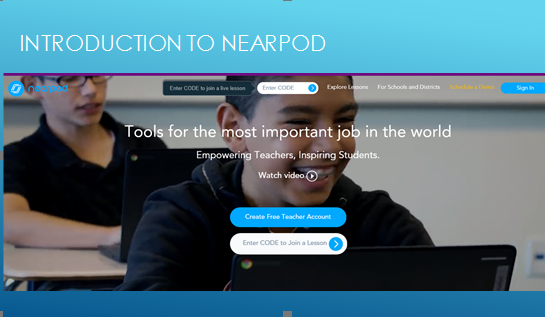 Introduction to Nearpod greeting screenSlide 2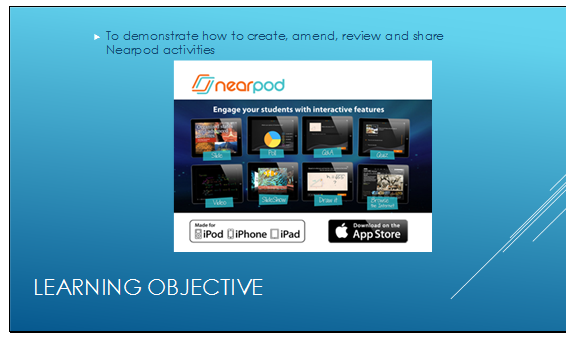 Explain todays ILOSlide 3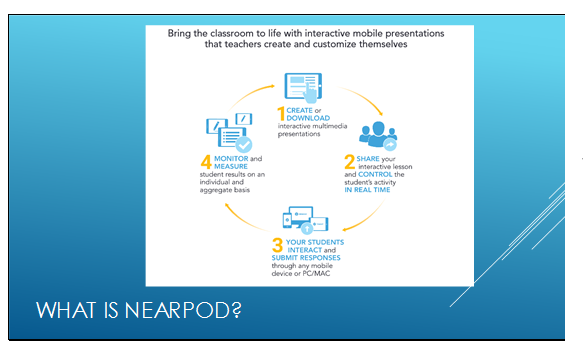 Explain briefly the Nearpod is a way to bring boring presentations to life with real-time interactive activities that can viewed on your audiences devices and can be shared with othersSlide 4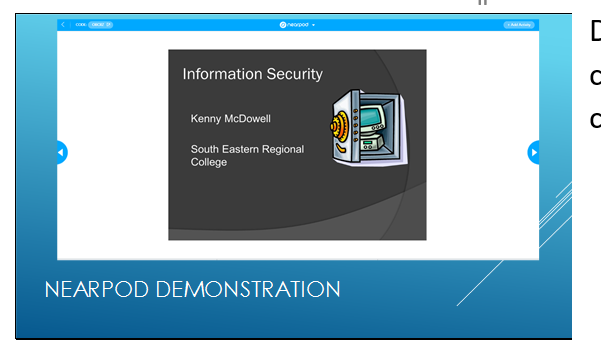 Demonstrate a nearpod activity to the class –with a computer and a concurrent mobile deviceSlide 5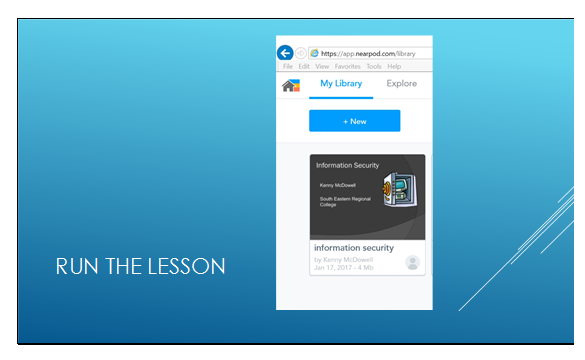 Show the audience how you run a lesson from NearpodSlide 6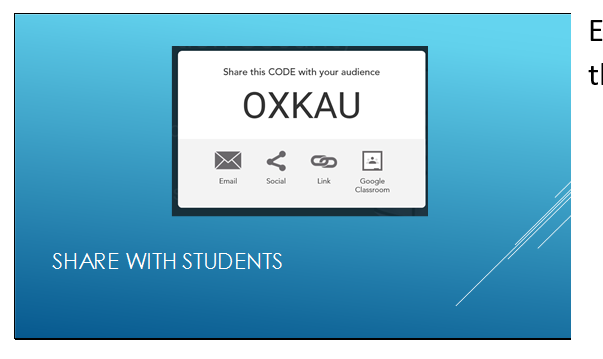 Explain how the audience can access the lessonSlide 7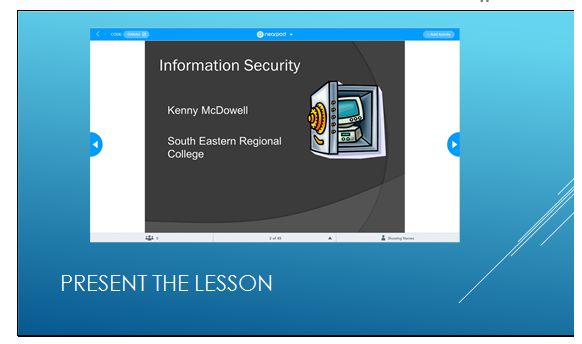 Present a previously created lesson from pc and present on to the screen in the classroomSlide 8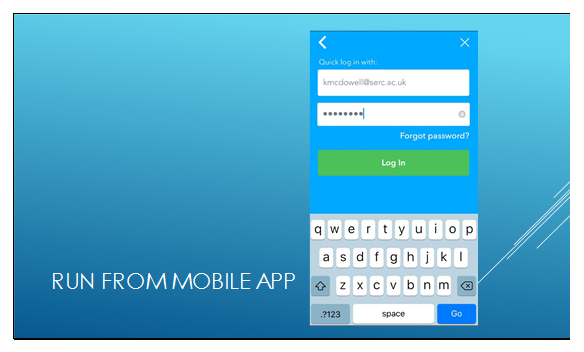 Run the app from a mobile device  Slide 9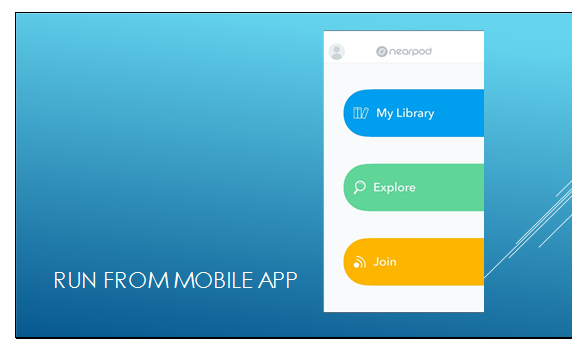 Access your librarySlide 10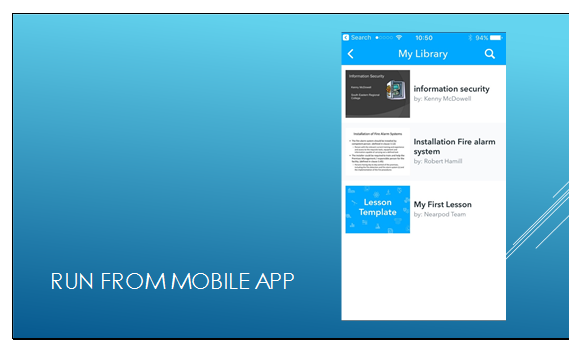 Run the lesson on your mobile device that is also currently already running on the pcSlide 11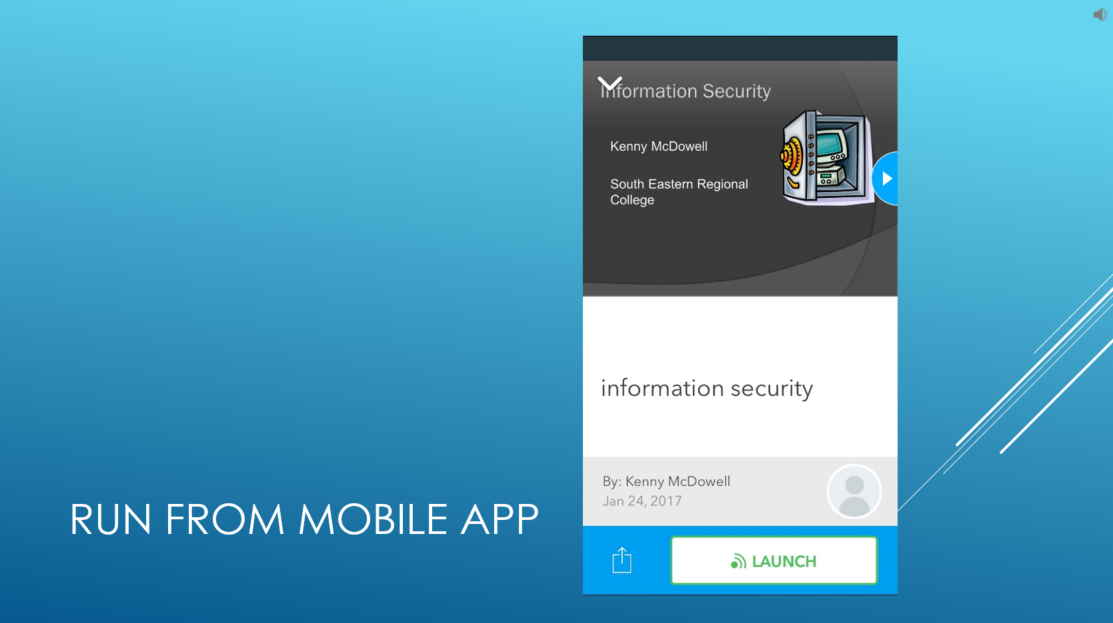 Launch the lessonSlide 12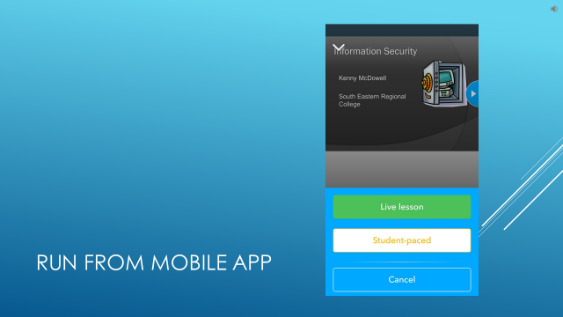 Run as a live lesson at teacher paceSlide 13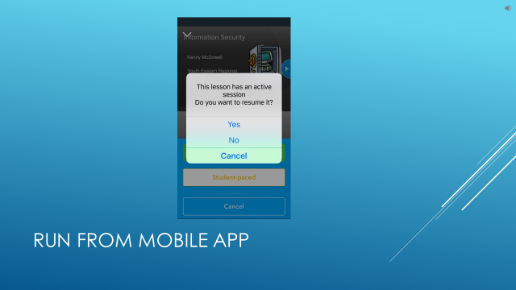 Resume the lesson by selecting Yes to continue with the lesson that is also running on the pc and is being projected on the classroom screenSlide 14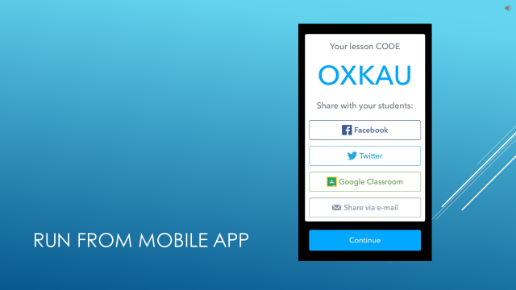 Code for students if needed click continueSlide 15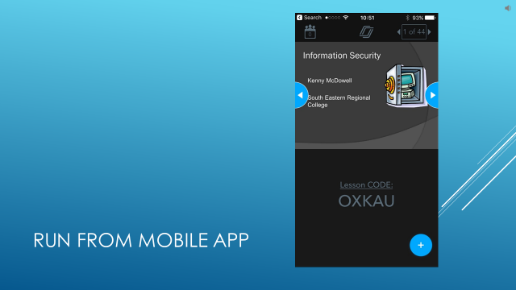 Navigate through the lesson with your mobile deviceSlide 16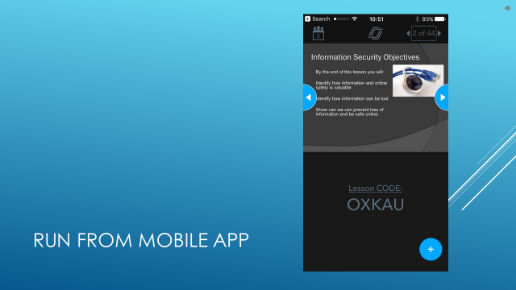 Slide 17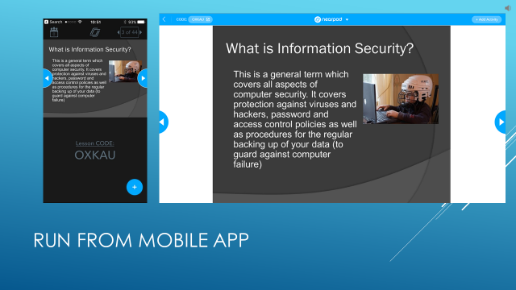 Students will see the lesson on their own screensSlide 18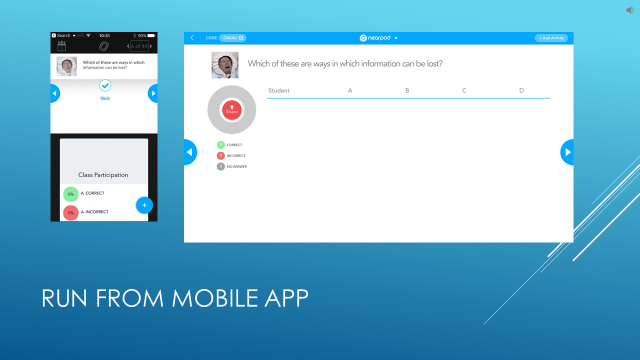 A quiz slide is being presented you can see the attempts on your deviceSlide 19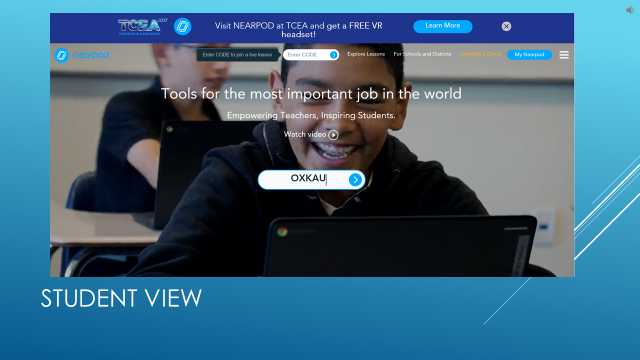 This is the student view – they go to the Nearpod student website and enter the code you providedSlide 20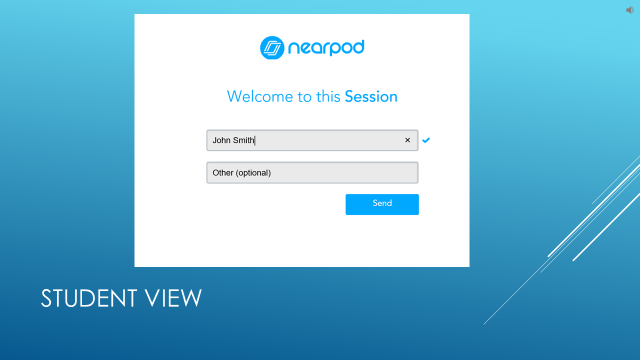 Students enter in their name – ensure they put in their proper namesSlide 21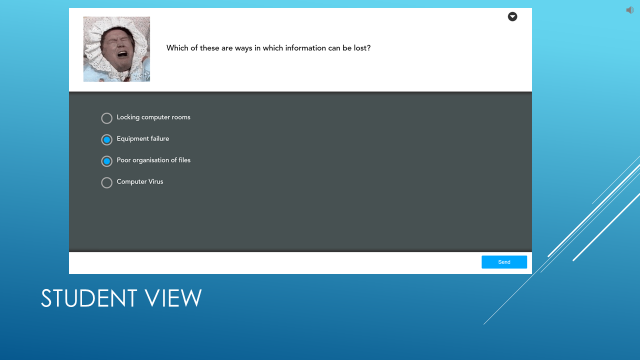 This is the question slide that is being presented from the teachers device students enter their answers and click nextSlide 22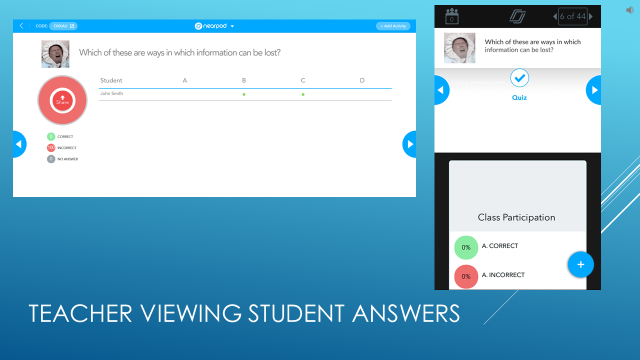 You can share the answers with your class from the pc or your mobile deviceSlide 23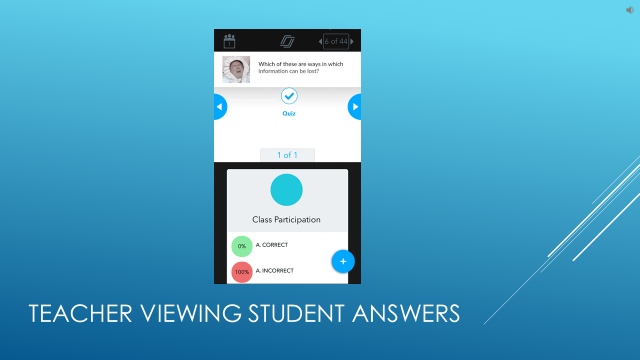 Swipe up on your mobile device to share the results with your audienceSlide 24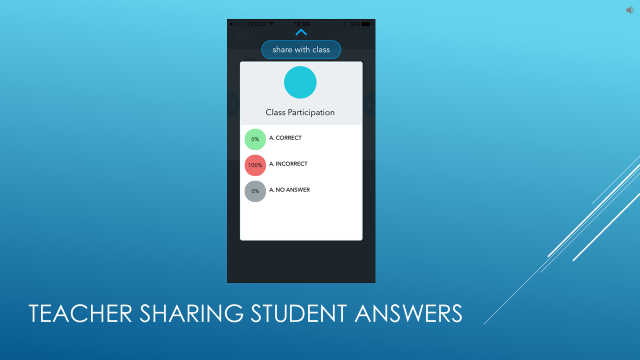 The audience can view the results swipe down to un-shareSlide 25Slide 26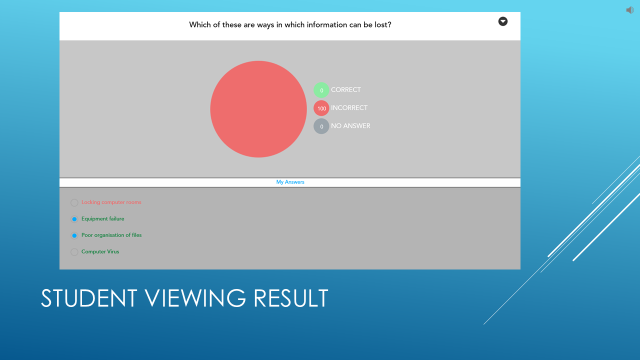 The student can see the whole class result for the question in the top pane and their individual result in the bottom paneSlide 27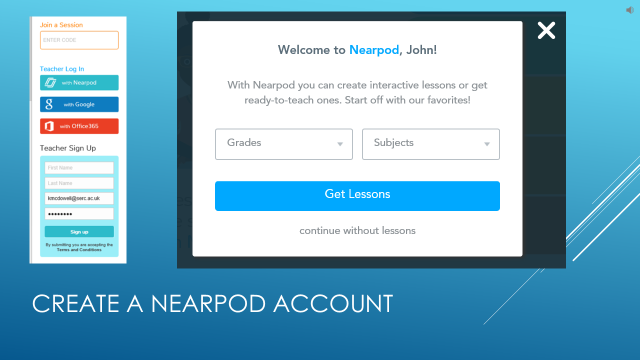 To create these lessons first create an account at Nearpod.com and complete the sign up form.Slide 28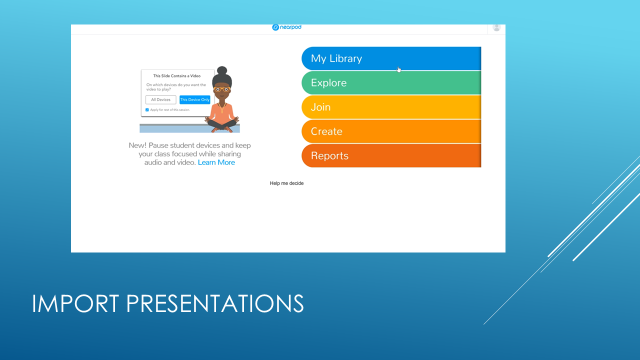 On the home page click on create and use the import wizard too drag and drop presentations in to your lesson watch the accompanying webinar presentation video to see how this is doneSlide 29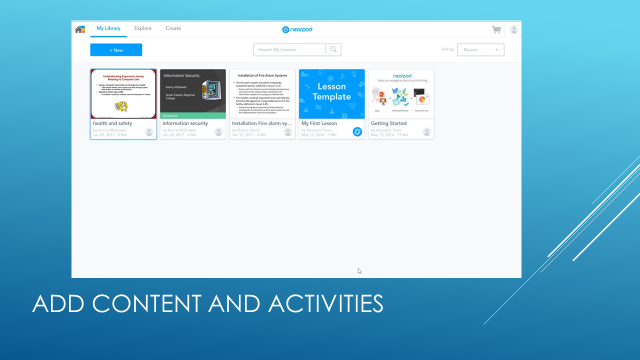 In your library you will see your imported presentation watch the accompanying webinar presentation video to see how this is doneSlide 30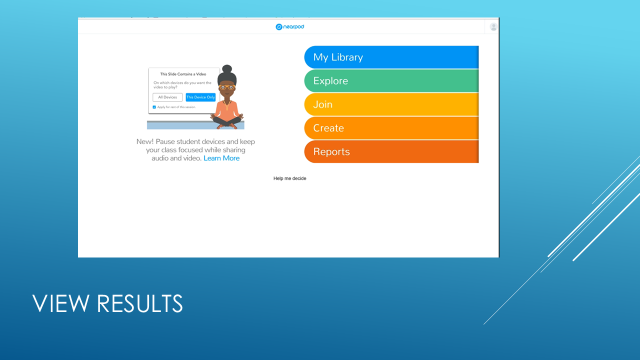 Click on reports and select the lesson that has been attempted by students to watch the accompanying webinar presentation video to see how this is doneSlide 31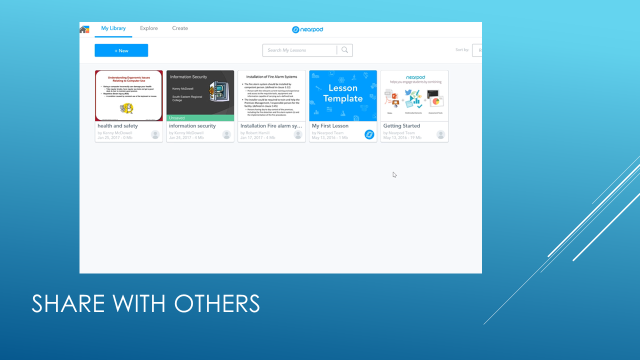 You can share you lesson with other teachers watch the accompanying webinar presentation video to see how this is doneSlide 32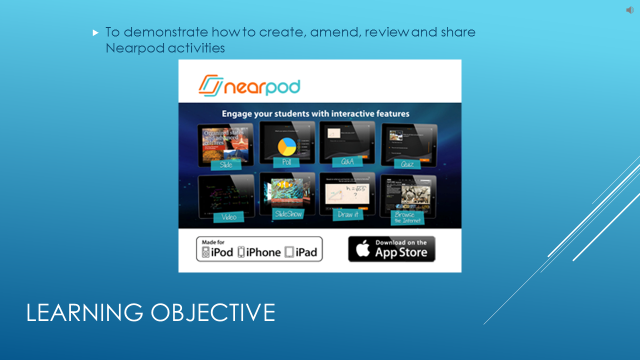 Revisit your learning objective